Indicadores de Resultados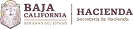 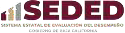 al Cuarto Trimestre de 2023Los indicadores de los Programas del Presupuesto 2023 de la Entidad, se presentan en el siguiente reporte, como parte de la Información Financiera que conforma la Cuenta Pública de la Administración Pública del Sector Paraestatal.TOTAL DE INDICADORES AUTORIZADOS Y REPORTADOS AL CUARTO TRIMESTREA continuación, se presenta el listado de los indicadores según su periodicidad (trimestral, semestral y/o anual) conteniendo sus respectivos avances.C.P. Francisco Javier Rebelín IbarraEncargado de Despacho de la SecretaríaC.P. Daniel Aarón Sotelo HerediaDirector de Administración y Servicios Ejecutiva del Sistema Estatal AnticorrupciónIndicadores de Resultados al Cuarto Trimestre de 2023 Concentrado de indicadoresConcentrado de indicadores	20/02/2024 13:08	Página 2ENTIDAD PARAESTATALAUTORIZADOSREPORTADOSSRIA EJECUTIVA DEL SISTEMA ESTATAL ANTICORRUPCIÓN22TOTAL DE INDICADORES22RAMO:99 - SRIA EJECUTIVA DEL SISTEMA ESTATAL ANTICORRUPCIÓNPROGRAMA:007 - GESTIÓN Y TRANSFORMACIÓN DE LA POLÍTICA INSTITUCIONALINDICADOR¿QUÉ MIDE?UNIDAD DE MEDIDAPERIODICIDADMETARESULTADOPORCENTAJE DE POBLACIÓN DEEL PORCENTAJE DE POBLACIÓN DE 18 AÑOS Y MÁSPORCENTAJEANUAL6463.9918 AÑOS Y MÁS ENCUESTADA DEENCUESTADA POR EL INEGI QUE MANIFESTÓ QUEBAJA CALIFORNIA QUE PERCIBELA	CORRUPCIÓN ES	EL	PROBLEMA	MÁSA LA  CORRUPCIÓN  COMO  ELIMPORTANTE EN SU ENTIDAD FEDERATIVA CONPROBLEMA  MÁS  IMPORTANTERELACIÓN AL TOTAL DE POBLACIÓN DE 18 AÑOS YEN SU ESTADO.MÁS QUE RESPONDIERON LA ENCUESTA NACIONALDE CALIDAD E IMPACTO GUBERNAMENTAL.PORCENTAJE DE AVANCE EN LAEL AVANCE PORCENTUAL EN LA EJECUCIÓN DEPORCENTAJEANUAL450INSTRUMENTACIÓN	DEACCIONES CONCRETAS POR PARTE DE LOS ENTESMECANISMOS DE PREVENCIÓN YPÚBLICOS PARA INSTRUMENTAR MECANISMOS DEDISUASIÓN	DE	FALTASPREVENCIÓN	Y	DISUACIÓN	DE	FALTASADMINISTRATIVAS Y HECHOS DEADMINISTRATIVAS  Y  HECHOS  DE  CORRUPCIÓNCORRUPCIÓN  POR  PARTE  DEEMITIDOS POR LA COMISIÓN EJECUTIVA O COMITÉLOS ENTES PÚBLICOS ESTATALESCOORDINADOR	DEL	SISTEMA	ESTATALY MUNICIPALES.ANTICORRUPCIÓN.